NATIONAL CAMP ACHIVERS 2013-14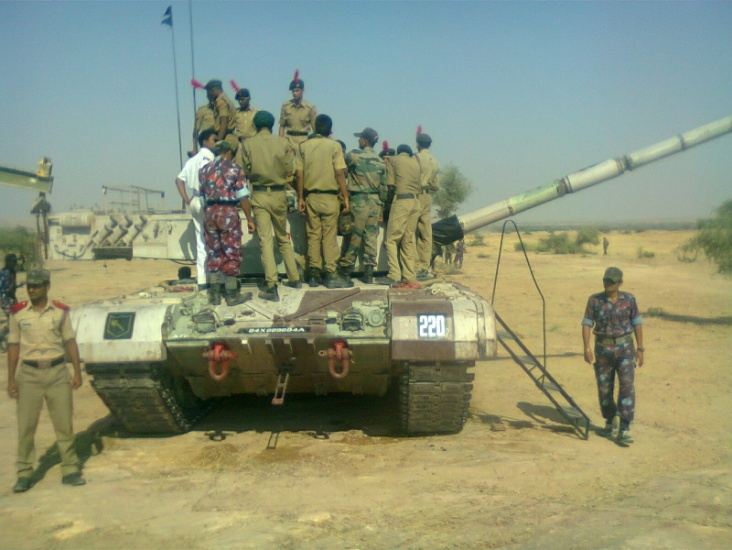 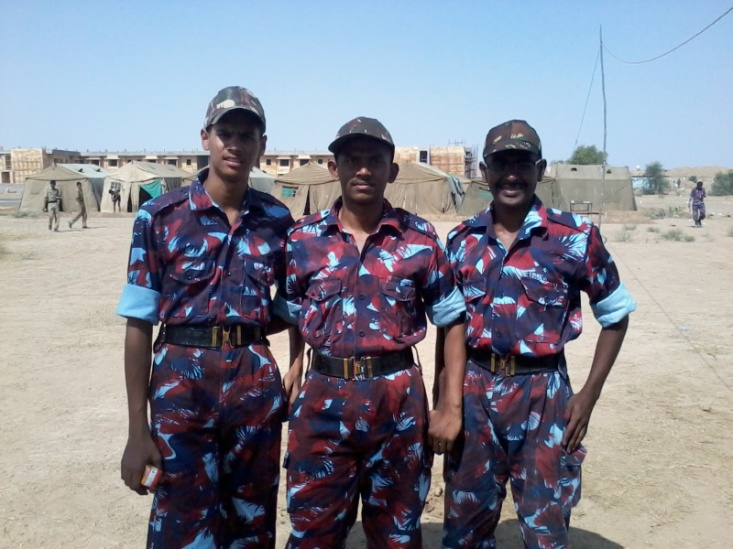 S.NoName of the EventName of the participantDatesPlace1Special National Integration Camp (NIC)CPL. M. ARUNKUMAR (III-ICE), L/ CPL. P. RAKKIAPPAN (III-ICE), CDT. R. VIGNESH (III-CIVIL)18-29 Oct 2013Jaisalimar, Rajasthan